MAGISTRATES COURT OF TASMANIAPractice Direction 4 of 2022Police Family Violence Order FormPursuant to the Magistrates Court Act 1987 Section 15AA, I Catherine Geason, Chief Magistrate of Tasmania approve the following form of a Police Family Violence Order, in accordance with the Family Violence Act 2004, Section 30.Practice Direction 2 of 2022 is rescinded.C J GeasonChief Magistrate22 December 2022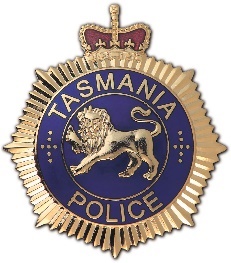 POLICE FAMILY VIOLENCE ORDERFamily Violence Act 2004 Section 14Domestic Violence Orders (National Recognition) Act 2016Nationally Recognised Domestic Violence OrderFVMS Number: <#>To: 			<Full Name of Person, the Subject of the Order>Of: 			<Full Address of Residence of Person, the Subject of the Order>DOB:			<Date of Birth of Person, the Subject of the Order>TAKE NOTICE THAT on <Date>, <Rank and name of issuing officer> <authorised by the Commissioner of Police [if not rank of sergeant or above)> of <Station where Order was made>, is satisfied that a family violence offence <has been committed/or is likely to be committed> and orders as follows:That <Full Name of Person, the Subject of the Order> must:THIS ORDER WILL REMAIN IN FORCE FOR A PERIOD OF 12 MONTHS FROM THE DATE OF SERVICE.Any licence or permit held by <Full Name of Person, the Subject of the Order> pursuant to the Firearms Act 1996 is suspended by virtue of Section 14 (15) of the Family Violence Act 2004 while this Order remains in force.Date of Issue: 		                                                               Issuing Officer                                                               (Signature, Name and Rank)WARNING: If you contravene an order under the provisions of the Family Violence Act 2004 you shall be guilty of an offence and be liable on summary conviction to a fine not exceeding 20 penalty units or to imprisonment for a term not exceeding 12 months for a first offence. Subsequent offences may attract higher penalties.11Not stalk <Full Name of Person to be Protected>Not stalk <Full Name of Person to be Protected>Not stalk <Full Name of Person to be Protected>Not stalk <Full Name of Person to be Protected>(see definition of stalking as it appears in the Criminal Code Act 1924, Section 192)(see definition of stalking as it appears in the Criminal Code Act 1924, Section 192)(see definition of stalking as it appears in the Criminal Code Act 1924, Section 192)(see definition of stalking as it appears in the Criminal Code Act 1924, Section 192)22Not directly or indirectly threaten, abuse or assault <Full Name of Person to be Not directly or indirectly threaten, abuse or assault <Full Name of Person to be Not directly or indirectly threaten, abuse or assault <Full Name of Person to be Not directly or indirectly threaten, abuse or assault <Full Name of Person to be Protected>Protected>Protected>Protected>33Not be within _____ metres of, or contact <Full Name of Person to be Protected>:Not be within _____ metres of, or contact <Full Name of Person to be Protected>:Not be within _____ metres of, or contact <Full Name of Person to be Protected>:Not be within _____ metres of, or contact <Full Name of Person to be Protected>:directly or indirectly (including by any form of electronic or other communication), exceptdirectly or indirectly (including by any form of electronic or other communication), exceptdirectly or indirectly (including by any form of electronic or other communication), exceptdirectly or indirectly (including by any form of electronic or other communication), except (a) 	ONLY for the purposes of discussing matters arising out of their 	relationship, including relating to <Full name/s of Affected Children> by: letter or facsimile; e-mail; electronic message; electronic messenger or social media (such as Facebook); telephone;  an agreed 3rd  person (adult) <name of agreed 3rd person>; and/or (a) 	ONLY for the purposes of discussing matters arising out of their 	relationship, including relating to <Full name/s of Affected Children> by: letter or facsimile; e-mail; electronic message; electronic messenger or social media (such as Facebook); telephone;  an agreed 3rd  person (adult) <name of agreed 3rd person>; and/or (b)	to attend counselling, family dispute resolution, mediation or meetings 	conducted by a Court-appointed expert. Such meetings to be by consent 	and arranged by: letter or facsimile; e-mail; electronic message; electronic messenger or social media (such as Facebook); telephone;  an agreed 3rd person (adult), <name of agreed 3rd person (if applicable)> and/or (b)	to attend counselling, family dispute resolution, mediation or meetings 	conducted by a Court-appointed expert. Such meetings to be by consent 	and arranged by: letter or facsimile; e-mail; electronic message; electronic messenger or social media (such as Facebook); telephone;  an agreed 3rd person (adult), <name of agreed 3rd person (if applicable)> and/or (c)	 in accordance with a current contact agreement reached as above or an 	order of a court of competent jurisdiction relating to <Full name/s of Affected 	Children> (c)	 in accordance with a current contact agreement reached as above or an 	order of a court of competent jurisdiction relating to <Full name/s of Affected 	Children> (d)	during an appearance in court proceedings involving the parties, or 	discussions in the court precincts for the purpose of those proceedings and 	consented to by both parties. (d)	during an appearance in court proceedings involving the parties, or 	discussions in the court precincts for the purpose of those proceedings and 	consented to by both parties.444Not enter the premises at 	Not enter the premises at 	Not enter the premises at 	where <Full Name of Person to be Protected> 	is presently living or any other place where <Full Name of Person to be Protected> 	is presently living or any other place where <Full Name of Person to be Protected> 	is presently living or any other place where the said person/s may be staying or living from time to timewhere the said person/s may be staying or living from time to timewhere the said person/s may be staying or living from time to time555Not go within	 	metres of the boundary of the premises at Not go within	 	metres of the boundary of the premises at Not go within	 	metres of the boundary of the premises at 		or the boundary of any premises where 		or the boundary of any premises where 		or the boundary of any premises where 		or the boundary of any premises where 		or the boundary of any premises where 		or the boundary of any premises where <Full Name of Person to be Protected> 	may be staying or living from time to time<Full Name of Person to be Protected> 	may be staying or living from time to time<Full Name of Person to be Protected> 	may be staying or living from time to time666Not enter the place of employment of <Full Name of Person to be Protected>, beingNot enter the place of employment of <Full Name of Person to be Protected>, beingNot enter the place of employment of <Full Name of Person to be Protected>, being		or any other place at which <Full Name of 		or any other place at which <Full Name of 		or any other place at which <Full Name of Person to be Protected> may be working from time to time, save for any bona fidePerson to be Protected> may be working from time to time, save for any bona fidePerson to be Protected> may be working from time to time, save for any bona fideattendance not connected with the applicantattendance not connected with the applicantattendance not connected with the applicant777On or before 		am/pm on the day of 		, vacate the premises atOn or before 		am/pm on the day of 		, vacate the premises atOn or before 		am/pm on the day of 		, vacate the premises at888Not damage the premises at 		or any furniture, Not damage the premises at 		or any furniture, Not damage the premises at 		or any furniture, household effects or other items which are therehousehold effects or other items which are therehousehold effects or other items which are there999Not damage any personal or other property owned or possessed by <Full Name of Person to be Protected>Not damage any personal or other property owned or possessed by <Full Name of Person to be Protected>Not damage any personal or other property owned or possessed by <Full Name of Person to be Protected>101010Not be within metres 	of <name and address of school and /or Not be within metres 	of <name and address of school and /or Not be within metres 	of <name and address of school and /or child care centre> where <Full name/s of Affected Children> may be present from time to timechild care centre> where <Full name/s of Affected Children> may be present from time to timechild care centre> where <Full name/s of Affected Children> may be present from time to time111111Refrain from engaging in any other conduct specified in the order, that constitutes, or may constitute, family violenceRefrain from engaging in any other conduct specified in the order, that constitutes, or may constitute, family violenceRefrain from engaging in any other conduct specified in the order, that constitutes, or may constitute, family violence121212Immediately surrender any firearm, part of any firearm or any ammunition, and any Immediately surrender any firearm, part of any firearm or any ammunition, and any Immediately surrender any firearm, part of any firearm or any ammunition, and any firearm licence or permit in his/her possession to a police station or a police officerfirearm licence or permit in his/her possession to a police station or a police officerfirearm licence or permit in his/her possession to a police station or a police officer131313Not apply for any licence or permit under the Firearms Act 1996Not apply for any licence or permit under the Firearms Act 1996Not apply for any licence or permit under the Firearms Act 1996141414Forfeit and immediately surrender any licence or permit held pursuant to the Firearms Forfeit and immediately surrender any licence or permit held pursuant to the Firearms Forfeit and immediately surrender any licence or permit held pursuant to the Firearms Act 1996 and in the possession of <Full Name of Person, the Subject of the Order> to a police station or police officer. During the period of this Order, <Full Name of Person, the Subject of the Order> must not possess any firearm, part of a firearm or ammunition.Act 1996 and in the possession of <Full Name of Person, the Subject of the Order> to a police station or police officer. During the period of this Order, <Full Name of Person, the Subject of the Order> must not possess any firearm, part of a firearm or ammunition.Act 1996 and in the possession of <Full Name of Person, the Subject of the Order> to a police station or police officer. During the period of this Order, <Full Name of Person, the Subject of the Order> must not possess any firearm, part of a firearm or ammunition.